Til klubber tilsluttet Norges Cykleforbund			Rud, 11.04.2022FULLMAKTTILNorges Cykleforbunds ekstraordinære Forbundsting
DigitaltTorsdag 5. mai 2022 – kl. 19:00

Vår klubb har oppnevnt følgende representant(er):Vararepresentant (er):Observatører: Hvis det er flere enn 1 representant, må begge kjønn være representert. Se neste side om kjønnsfordeling.Klubbnavn: ____________________________________________________Sted/Dato: __________________________________________________________
Underskrift:_______________________________________________________	LederDETTE SKJEMAET MÅ FYLLES UT OG VÆRE NCF’S KONTOR I HENDE OG SIGNERT AV LEDER SENEST 
MANDAG 2. MAI 2022. (NCF, Ringeriksveien 179, 1339 Vøyenenga, til e-post: heikki.dahle@sykling.no)Klubbene (lagene) kan delta med inntil tre (3) representanter, etter følgende skala, basert på aktivitetstallene fra siste samordnet registrering (idrettsregistreringen) 2021.	1-100 	– 1 representant	101 – 400	- 2 representanter	401 og over	- 3 representanterRepresentantene må være valgt på ordinært eller ekstraordinært årsmøte/ting, eller oppnevnt av styret etter fullmakt fra årsmøtet.Protokoll fra årsmøte/ting eller styremøte skal vedlegges fullmaktsskjemaFor at representasjonsrett (dvs. møte-, forslag- og stemmerett) kan utøves må alle forpliktelser i forhold til NCF være oppfylt. Klubbene kan melde på flere enn det er angitt ovenfor, men disse vil da ikke ha tale, stemme- eller forslagsrett. Disse får status som observatører. Alle observatører skal meldes på av klubben.Når det gjelder representasjons- og stemmerett, er dette beskrevet i NCFs lov § 6, § 12 og i NIFs lov § 2-1 til 2-9.SKJEMAET LIGGER OGSÅ PÅ WWW.SYKLING.NO  ORGANISASJON   FORBUNDSTING Vennlig hilsen
Norges Cykleforbund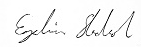 Eystein Thue Stokstad
GeneralsekretærNr.NavnEpostMobil nr.123Nr.NavnEpostMobil nr.123Nr.NavnEpostMobil nr.123